2522L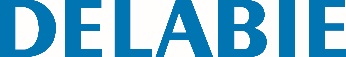 Mechanical basin mixerReference: 2522L Specification DescriptionMechanical basin mixer with swivelling spout H. 95mm L. 170mm with hygienic flow straightener. Ø 40mm ceramic cartridge. Pre-set maximum temperature limiter. Body and spout with smooth interiors.Flow rate limited to 5 lpm at 3 bar. Hygiene control lever L. 200mm. Supplied with PEX flexibles F3/8".Reinforced fixing via 2 stainless steel rods.